О внесении измененийв решение Думы города Когалыма от 14.12.2022 №198-ГДВ соответствии с Федеральным законом от 21.12.2001 №178-ФЗ                           «О приватизации государственного и муниципального имущества», Уставом города Когалыма, решением Думы города Когалыма от 28.02.2013 №224-ГД «Об утверждении Положения о приватизации муниципального имущества города Когалыма», рассмотрев изменения в прогнозный план (программу) приватизации муниципального имущества города Когалыма на 2023 год, утверждённый решением Думы города Когалыма от 14.12.2022 №198-ГД, Дума города Когалыма решила:1. Внести в решение Думы города Когалыма от 14.12.2022 №198-ГД «Об утверждении прогнозного плана (программы) приватизации муниципального имущества города Когалыма на 2023 год» (далее – решение) следующие изменения:1.1. в наименовании, преамбуле, пункте 1 решения слова «на 2023 год» заменить словами «на 2023 - 2025 годы»;1.2.  в приложении к решению:1.2.1. в наименовании приложения к решению слова «на 2023 год» заменить словами «на 2023 - 2025 годы»;1.2.2. пункты 1.1 - 1.3 раздела 1 признать утратившими силу;1.2.3. пункты 2.1, 2.2 раздела 2 признать утратившими силу;1.2.4. в графе «Планируемый период окончания проведения мероприятий по приватизации» пунктов 2.3 – 2.5 раздела 2 слова «IV квартал 2023» заменить словами «IV квартал 2025»;1.2.5. в графе «Планируемый период проведения мероприятий по приватизации» раздела 3 слова «II-IV квартал 2023» заменить словами «II квартал 2024 - IV квартал 2025».2. Опубликовать настоящее решение и приложение к нему в газете «Когалымский вестник» и сетевом издании «Когалымский вестник»: KOGVESTI.RU.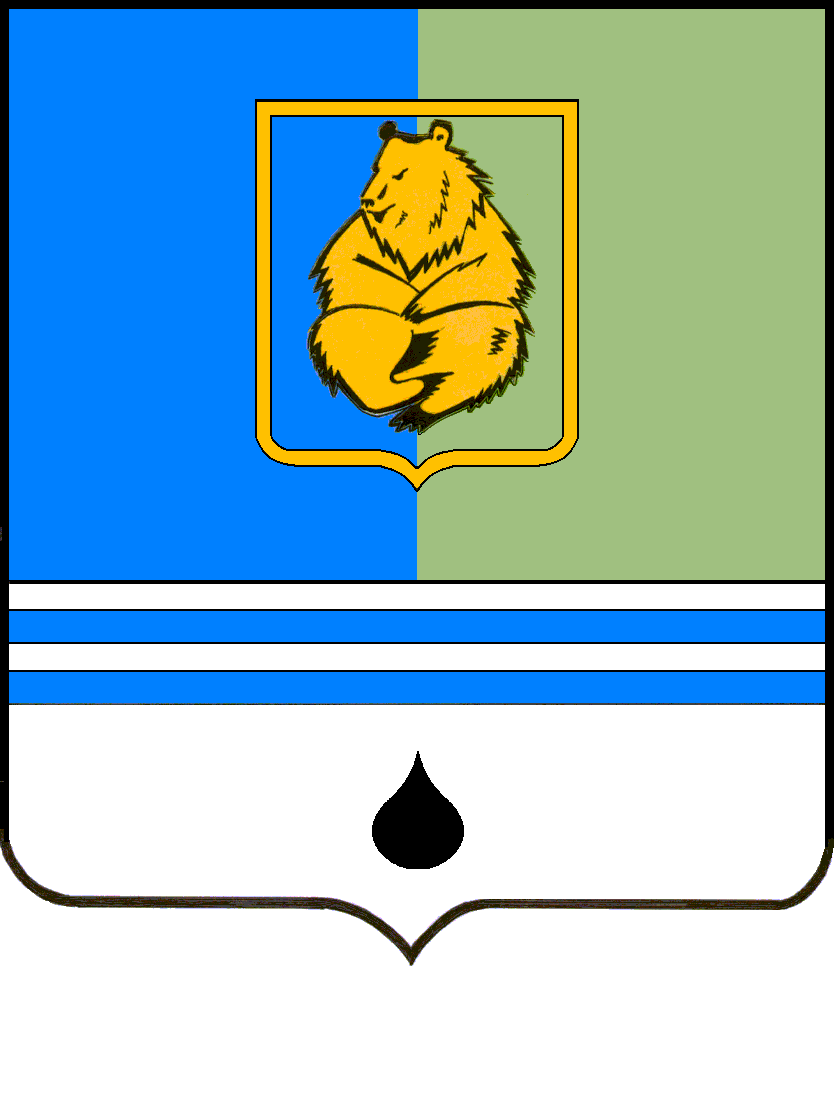                                      ПРОЕКТРЕШЕНИЕДУМЫ ГОРОДА КОГАЛЫМАХанты-Мансийского автономного округа – ЮгрыРЕШЕНИЕДУМЫ ГОРОДА КОГАЛЫМАХанты-Мансийского автономного округа – ЮгрыРЕШЕНИЕДУМЫ ГОРОДА КОГАЛЫМАХанты-Мансийского автономного округа – ЮгрыРЕШЕНИЕДУМЫ ГОРОДА КОГАЛЫМАХанты-Мансийского автономного округа – Югрыот [Дата документа]от [Дата документа]№ [Номер документа]№ [Номер документа]Председатель Думыгорода КогалымаА.Ю. Говорищева